«Вогонь – друг, вогонь – ворог!»заняття для дітей старшого дошкільного віку 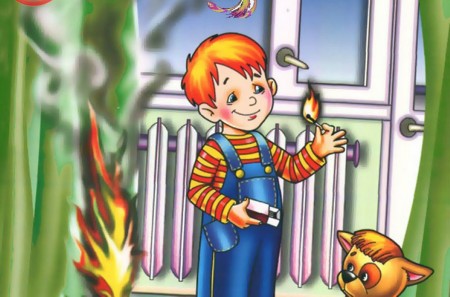 Підготувала:Вихователь Бабенко В. БДНЗ №16 гр. Конспект заняття з основ безпеки життєдіяльності  у старшій групі натему: «Вогонь – друг, вогонь – ворог!»Мета: ознайомити дітей з правилами пожежної безпеки; з вогнем і його властивостями; вчити бачити, що вогонь може бути злим і добрим, що він може приносити користь і шкоду; закріпити знання дітей про небезпечні ситуації, причини виникнення пожежі; виховувати старанність, зосередженість,  потребу в турботі про свою безпеку та самостійність; розвивати логічне мислення, допитливість, творчу уяву,  уміння робити висновки.Обладнання: плакат «Вогонь – друг, вогонь – ворог»; д/гра «Небезпечні предмети»; мультфільм «Пригоди Спасика»; сигнальні картки до гри «Так чи ні»;  картки до гри «Вогонь – друг, вогонь – ворог»; малюнки: свічка, факел, газова лампа, стародавні люди, піч; для досліду: свічка, папір; стрічки червоного та блакитного кольору до гри « Вогонь і вода»Хід заняття:1.Організаційний момент. Закличка до початку заняттяЯ усіх дітей гукаю,Та до себе закликаю!Будемо ми разом грати,Заняття час  починати.Сюрпризний момент:–  Сьогодні до нас на заняття прийшов дуже незвичайний гість. Цей гість буває корисним і шкідливим, добрим і злим, помічником і руйнівником. Послухайте його. Лагідним бранцем роками                                                                                                            Я живу всередині печі                                                                                                                                 І варю супи з борщами, випікаю калачі.                                                                                               Я даю тепло для дому,                                                                                                                Але в мені завжди, повір,                                                                                                     Страшніший грімучого грому                                                                                                Небезпечний захований звір.– Ви вже здогадалися, хто ж  це за гість? Це вогонь.2.Бесіда «Вогонь-друг, вогонь ворог» за допомогою мнемотехніки (плакат «Вогонь – друг, вогонь – ворог»)Вогонь освітлює–  Погляньте на малюнок, як ви думаєте, що він може означати? ( Світло)– А тепер давайте поміркуємо. як вогонь може освітлювати, адже ми користуємося електричним освітленням? Якщо електричного освітлення немає, то можна запалити свічку або лампу. А раніше давав людям світло вогонь свічки, факела,  газової лампи.(Вихователь показує картинки: свічки, факела,  гасову лампу).Вогонь захищає– У стародавніх людей було багато ворогів, і дуже мало друзів. Вогонь був їхнім головним захисником від диких звірів, бо всі тварини дуже сильно бояться вогню. Тому стародавні люди завжди підтримували вогонь у вогнищі перед своїми оселями.(Вихователь показує малюнок стародавніх людей)Вогонь годує– А як вогонь може нагодувати? Щоб приготувати  їжу, ми запалюємо вогонь на газовій плиті. А як вогонь може нагодувати нас далеко від дому, в лісі, наприклад?  Можна приготувати їжу на вогнищі.Вогонь зігріває– Що зігріває нас в квартирах і тут, в дитячому садку? Теплі батареї. Але раніше, коли ще не придумали нагрівати воду і пускати її по трубах в батареї будинків, людей зігрівав вогонь. А знаєте як? Люди обігрівалися за допомогою печі: в ній горіли дрова , а від вогню йшло тепло. (Показати дітям піч)– Погляньте на малюнки. Вони нагадають вам про те, коли  вогонь може бути другом людині.Вогонь – ворогДослід. Піднести папір до полум’я свічки на відстані кількох сантиметрів, не торкаючись видимої частини полум’я. Через кілька секунд лист задимиться, з’явиться коричнева пляма, потім полум’я.Розглядання залишків горіння паперу– Розгляньте уважно те, що сталося після горіння паперу. Це згорілий папір. Але точно так може виглядати ваша улюблена книга або фотографія, якщо зустрінеться з вогнем. Вогонь дуже швидко перетворює все навколо ось у такий попіл.Висновок. Не можна близько підходити до вогню, можна обпектися. Не можна близько підносити до вогню предмети, вони можуть запалитися і нанести шкоду людині.3.Рухлива гра «Вогонь і вода»– А зараз давайте трохи відпочинемо та пограємо в гру «Вогонь і вода»Розгорається вогонь!Полум’я вище, вище…Дістає до самої хмари.(Виходять діти «вогонь» у яких червоні стрічечки)Але з’явиться вода,І вогню тоді біда!(Діти «вода» у яких блакитні стрічки виступають вперед і махають блакитними стрічками).Але вітер роздмухує вогонь,І полум’я знов палахкотить.(Один з дітей-«вітер» пробігає між дітьми з султанчиком з прозорих пакетів).Але ми додамо води,Щоб уникнути біди!(Діти  «вода» виступають вперед і махають блакитними стрічками).Перегляд мультфільму «Пригоди Спасика».Д/г «Небезпечні предмети»-Діти, поки ми з вами переглядали мультфільм, Вогонь приготував щось цікаве. Ось,  погляньте, на ці листочки. Що ви тут бачите? (Малюнки предметів: олівці, собачка, сірники, газова плита, свічка, пожежна машина, праска  та інше).– Він просить вас накрити фішками червоного кольору ті предмети, що зможуть спричинити пожежу. Пояснити, чому вони зможуть спричинити пожежу. А інші предмети фішками зеленого кольору.Гра «Так чи ні!» ( з допомогою сигнальних карток)– Пропоную пограти в гру «Так чи ні», якщо «так» показуємо зелений колір, «Ні» – червоний– Можна гратися із сірниками?(НІ)– Вимкни телевізор і вкладайся спати.(ТАК)– Рятувальну службу викликай за номером 102!(НІ)– Не можна сушити білизну над газом.(ТАК)– Увімкни електроприлади і йди гуляти.(НІ)– Сірники дітям – не іграшка.(ТАК)– Ялинку прикрасимо бенгальськими вогнями?(НІ)– Під час пожежі заховаюсь під ліжко.(НІ)– Діти, постарайтеся запам’ятати всі ці правила і дотримуватися їх, щоб пожежна машина ніколи не приїжджала до вашого дому.Гра «Вогонь друг – вогонь ворог».– Вогонь хоче з вами пограти в гру «Вогонь друг – вогонь ворог». Давайте покажемо йому, коли буває добрим, а коли поганим.– Я буду задавати питання, а ви будете повертати вогонь тією стороною, яка відповідає питання. Якщо вогонь друг – посміхається, якщо вогонь ворог – злиться.Вогонь в лампочці (хороший).Вогонь запалив штору (поганий).Вогонь допомагає готувати обід (хороший).Вогонь запалив у лісі дерево (поганий).Вогонь захищає від звірів (хороший)– Молодці.Рефлексія– Хто сьогодні до нас на заняття завітав?– Які завдання вам сподобались?Підсумок заняття-А якщо ж трапилася пожежа, що ж нам робити?-Чому пожежна машина має червоний колір?-Навіщо їй такий гучний сигнал?Заключне слово.Вогонь дарує людям світло.Вогонь дарує їм тепло.Коли б тепло і світло зникло,Життя б на світі не було.– Я бажаю, щоб ви не забували правила пожежної безпеки і тоді вогонь вам буде помічником і другом.Ось скінчилась наша гра.Все, прощатись нам пора.Будемо завтра зустрічатись,В нові ігри будем грати.